Jill A. Scalo5412 Water Creek Dr. Windermere, FL 34786407-575-3938 - Jillscalo@yahoo.com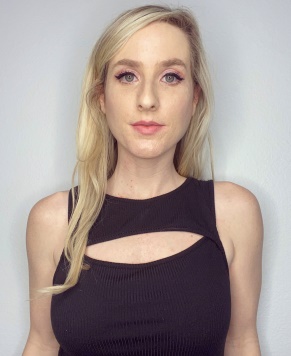 Professional SummaryBrand ambassador for my own online business.Featured on Amazon.com.Worked multiple trade shows as a brand ambassador and promotional model.Promoted lounges and nightclubs.Managed inventory.Brand ambassador for sporting events. Acted in short film. Participated in multiple fashion shows.I have worked for companies such as:Target, PGA, 5-HOUR Energy, Disney, Timberland, Gatorade, Humana, MLS. Kia, Amazon.com, Orlando Sentinel and Jameson.Professional Experience Dressed to Jill- Owner/ Model/ Brand Ambassador June 2017- PresentModel and promote online clothing site.Promote site at local businesses.Promote items on social media outlets.House of Sorellina- Owner/ Model/ Brand Ambassador September 2020- PresentModel and promote online clothing site.Promote site at local businesses.Promote items on social media outlets.Social Media Brand Ambassador-Instagram-SALT Tequila/PUSH Agency- Orlando, FL/ Brand Ambassador                                                                                                                                                   December 2020Promoted Tequila Brand on my social media platform. Created an interesting and eye grabbing caption.Used the photo provided to me.Care Package Event-Wingteam-Hilton Hotel- International Dr. / Orlando, FL/ Brand AmbassadorFebruary 2020Worked event to help with hurricane relief in Puerto Rico. Setup/ Broke down event.Assisted with multiple games; setting up, demonstrating, reloading games, tracking score, etc.Stayed later to assist with additional cleaning.Humana-Amway Arena-Downtown Orlando, FL/ Brand AmbassadorFebruary 2020Represented Humana Insurance for an event held at the Amway Center.Registered guests for raffle.Assisted guests with direction to event.Kept track of attendees and reported back.IFA B2B Trade Show-World Center-Lake Buena Vista/Orlando, FL/ Brand AmbassadorFebruary 2020Engaged with attendees and informed them about the company.Exchanged business cards and reported them back to the company.Represented INFINITI HR.Made connections with attendees to help further relationships with company.KIA NBA Program Event-Amway Arena-Downtown Orlando, FL/ Brand AmbassadorJanuary 2020Inform guests about Kia we demonstrate.Promote KIA.Gather the proper information about the guest.PGA Convention-Midori PF1-PUSH Models-Orange County Convention Center –Orlando, FL/Brand AmbassadorJanuary 2020Setup and breakdown event.Scan badges and gain leads.Handout information packets and answered and question event goers had.Demonstrated product to consumers.Modeled product.Soccer Tournament-Orlando Sentinel Media Group-Clermont, FL/Brand AmbassadorJanuary 2020Setup and breakdown event.Handout snacks, water and fruit.Handout goodie bags for the players, coaches and field managers.Keep count and restock product.Gatorade-Boombah Sports Complex-Seminole and Sylvan- Sanford, FL/ Brand AmbassadorJanuary 2020Setup tables and displays for Gatorade products.Filled water containers and Gatorade coolers.Lifted between 40-60 pounds continuously throughout the day.Setup snacks provided by Gatorade.Handed out items to players.Drove a golf cart around the field.Broke down displays and coolers, etc.KIA NBA Program Event-Amway Arena-Downtown Orlando,FL/ Brand AmbassadorJanuary 2020Inform guests about KIA we demonstrate.Promote Kia.Gather the proper information about the guest.Gatorade-Boombah Sports Complex- Sanford, FL/ Brand AmbassadorDecember 2019Setup tables and displays for Gatorade products.Filled water containers and Gatorade coolers.Lifted between 40-60 pounds continuously throughout the day.Setup snacks provided by Gatorade.Handed out items to players.Drove a golf cart around the field.Broke down displays and coolers, etc.Sports Memorabilia Team-Camping World Bowl-Downtown Orlando,FL/ Brand AmbassadorDecember 2019Setup displays for silent auction.Informed guests about the sports memorabilia and how the silent auction worked.Encouraged guests to place a bid.Answered any questions about the items.Kept stock of inventory.Broke down display.KIA NBA Program Event- Amway Arena- Downtown Orlando,FL/ Brand Ambassador/BackupDecember 2019Inform guests about KIA we demonstrate.Promote Kia.Gather the proper information about the guest.Jameson Bartender’s Ball-Tin Roof, Orlando, FL/Team Lead/ Brand AmbassadorDecember 2019Promoted Jameson and wore branded clothing.Welcome guests to the event.Assisted with the photo area.Helped in anyway needed.As lead, I made sure to delegate properly and made sure everyone did their job.5-Hour ENERGY-Orange County Convention Center, FL/Team ENTERPRISE/IAAPA EXPO/Brand AmbassadorNovember 2019Broke down and setup displays and promotional items.Promoted and educated guests about the brand.Answered any questions guests had.Distributed complimentary items.Scanned badges.Promoted brand by wearing the brand and taking photographs for the company.Timberland- Orlando/Vineland, FL/Brand AmbassadorNovember 2019Introduced customers to the brand.Handed out coupons and promotional items to guests.Encouraged guests to shop at physical store opposed to online.Kept count of inventory.Answered any questions guests had about the promotion.Modeled items and took photos for the brand.Broke down and setup items.Fitletics- Disney Wine & Dine Half Marathon Weekend Expo-Orlando, FL/Brand AmbassadorOctober-November 2019Approached customers and demonstrated product.Promoted fitness gear.Rang up customers using square.Engaged with costumers and answered any questions.Set-up/broke down displays.Grace Hopper Celebration- Trade show-Orlando, FL/Brand AmbassadorSeptember-October 2019Registered Attendees of the celebration.Handed out promotional items for the event.Managed lines and wait times for events. Answered questions for attendees about where events were being held.Directed attendees to their seats.Jeunesse Global- Trade show- Orlando, FL/Brand AmbassadorSeptember 2019Worked as a brand ambassador for Jeunesse Global.Handed out samples to clients.Helped stock the event and setup.Provided information to clients about the product.Promoted event on social media.MLS All-Stars- Orlando, FL/ Target- Brand AmbassadorJuly 2019Worked events for the MLS All-Stars events.Controlled line flow during community day.Promoted items from Target.Promoted items from MLS All-Stars.Surprised fans with special gifts during halftime.Energized guests and created laughter and fun.Optavia- Trade Show- Orlando, FL/Brand AmbassadorJuly 2019Promoted fitness company apparel and accessories.Greeted guests and controlled line flow.Assisted with checking out guests.Maintained a clean shopping area.Modeled fitness attire.Encouraged customers to purchase promotional items.Figments of Burton-Tampa, FL/Runway ModelMay 2018Modeled Tim Burton themed clothing down the catwalk.Modeled clothing during after party.Promoted items to guests.Orlando Technical College Fashion Show- Orlando, FL/Runway ModelMarch 2018Model student made designs down the catwalk.Walked around venue modeling designs.Orlando Technical College Fashion Show- Orlando, FL/Runway ModelNovember 2017Model student made designs down the catwalk.Walked around venue modeling designs.Amphicar Tours- Promotional Model- Orlando, FL/ Brand AmbassadorFebruary 2017Modeled for Amphicar Tours online website.Promoted item locally.Drove around on the lake and took promotional photos.Drove around locally promoting the brand.Amazon.com- Novelty Inc. - International/ModelNovember 2017Modeled novelty items on amazon.com. Promoted item on social media outlets.Hollow-Short Film- New York, NY/ Actress/ ModelMay 2014Had small part in short film.Worked with director with character development.Modeled for movie PromotionKush Ultra Lounge- Downtown Orlando, FL/Model/ PromoterDecember 2011Model for lounge opening.Encouraged people to visit the opening.Demonstrated how to properly use a hookah.Modeled for online site.Surf Expo- Trade Show- Orlando, FL/ Model/ Brand AmbassadorJanuary 2010Modeled jewelry for trade Show.Encouraged guests to visit booth.Demonstrated how to use product. Modeled on online site to promote item.